Parental consent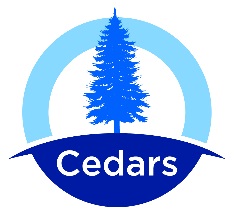 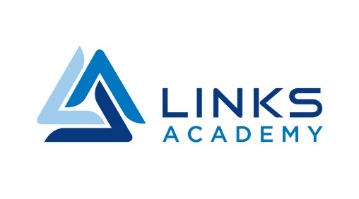 Childs name:Date of birth:Year group:School name:I give permission for my child to be referred to the Primary Support Base panel.Parents/carers full name:Parents/carers signature:Date:Parents/carers full name:Parents/carers signature:Date: